平成２８年度（第61回）青色会員旅行　　　　当番幹事 ：志摩支部第4回定時総会も無事に終わり、数日前から天気予報は雨だったのに旅行前日には天気予報は曇りに変わり6月19日～20日の二日間、男性16名と女性14名の総勢30名の皆さんで山口県秋芳洞～萩～角島を巡る行程で行ってまいりました。前原と周船寺で参加者を乗せ、今宿ICから西九州道に入り、福岡都市高速を通って福岡ICから九州自動車道に入り美祢東ICまで途中２回の休憩を入れてバスは走りました。最初の目的地は秋芳洞です。今回、上から下へのコースにわざわざ変更したのに降りの方が膝にくるらしく数名悲鳴！　萩まで移動し「萩本陣」でバイキング昼食、やっぱり皆さんガッツリ食べます。昼食後、明神池という海と繋がった池で淡水魚ならぬ海の魚を見学。そして武家屋敷観光。歴史を感じさせる街並みです。湿度マックス！萩は毛利氏の本拠地ですが毛利氏はお国替の際本当は下関や防府を希望だったにもかかわらず徳川幕府の裏をかいて第一希望「萩」と申し出ましたが幕府が一枚上手でそのまま萩にお国替になったようです(バスガイドさんの講釈より)。第一希望はちゃんと言おう！(言っても無理か？)今日のお宿は『湯本観光ホテル西京』　４時半にホテル到着。ゆったり温泉に浸かり汗ばんだ身体を解し6時半から懇親会に突入～今回志摩支部頑張っています！　セクハラスレスレのメタボゲーム（皆さん大人だから楽しんでいらっしゃいました）や景品抽選会やカラオケ大会で盛り上がりました。二次会はボーリングで楽しむ人、カラオケルームで歌う人、色々でした。　翌日はこんな山の中の狭い道行って大丈夫か？と思った先にある元乃隅稲成神社で参拝してから角島大橋を渡りました。螺旋階段の角島灯台に登る人４名。名物の風車のイカを肴にビールと思ったらお店が休みで残念！　下関まで海岸線を走り、村岡蒲鉾工場見学。そしてカモンワーフで昼食。そしてお買い物タイム。日本経済の為か、皆さん家に残してきた家族や従業員さんにお土産をたくさん買っています。赤間神宮も参拝しましょう！という事で唐戸市場駐車場から歩いて行きました。下関ICから関門海峡を渡り九州上陸。古賀サービスエリアで最後の休憩。地元に着く頃に雨がパラパラ・・。梅雨の合間の恵まれたお天気でした。来年は何処行くの？幹事さん　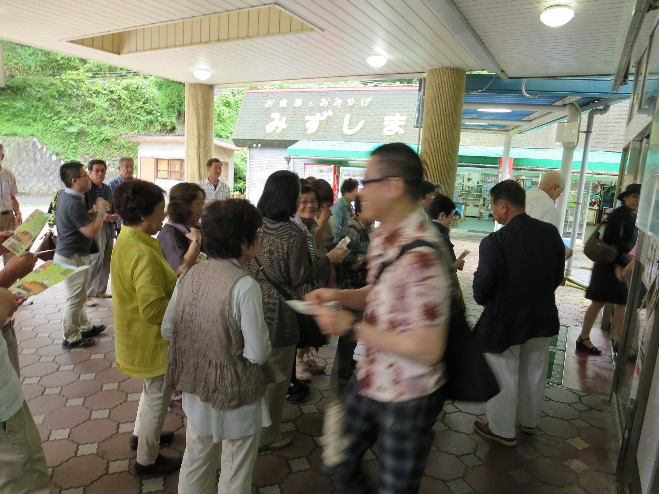 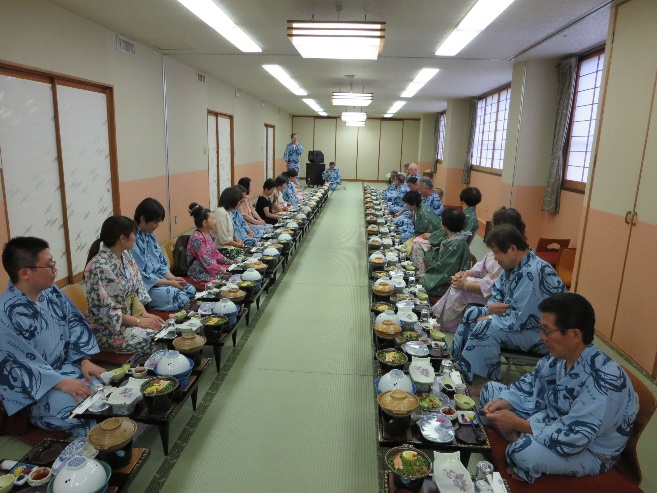 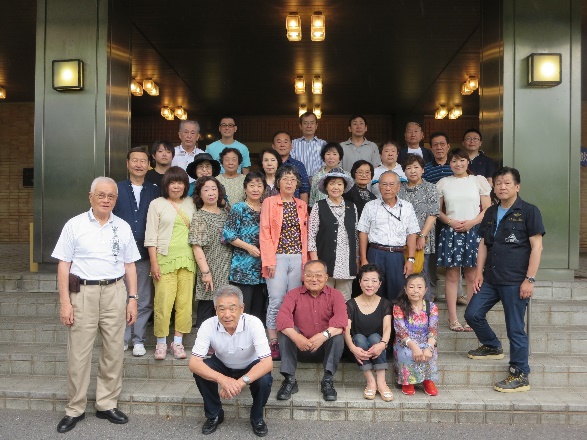 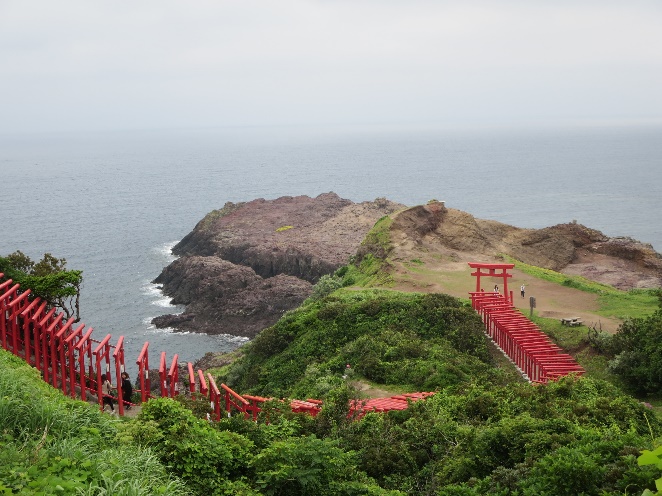 